SERVIÇO DE ROÇO MANUAL NAS MARGENS LATERAIS DAS ESTRADAS DE SÃO MIGUEL DA BAIXA GRANDE, COM 1,50 METRO DE LARGURA NAS LATERAIS1.0 -  CONSIDERAÇÕES GERAISO projeto que ora se apresenta é parte integrante de um planejamento pré-estabelecido pela atual administração, no sentido de atender elevado contingente populacional de baixo poder aquisitivo, constituindo-se, portanto, de pleitos reclamados de forma justa.O presente projeto faz parte do Plano de Ação proposto por esta administração, que prevê o roço manual nas laterais das estradas de SÃO MIGUEL DA BAIXA GRANDE DO PIAUÍ. A afim de assegura a execução destes projetos, cuja principal meta é levar benfeitorias para as comunidades dos municípios.2.0 -  OBJETIVOSGERALMelhorar as condições de tráfego na zona rural do município de SÃO MIGUEL DA BAIXA GRANDE DO PIAUÍ.ESPCÍFICOS	Dotar a população beneficiada de melhores acessos e, consequentemente, facilitar o atendimento de serviços urbanos;	Erradicar focos de doenças endêmicas.3.0 -  METASA etapa que se refere este projeto compreenderá nos seguintes trechos:4.  MEMORIAL DESCRITIVO4.1.       CONCEPÇÃOEste projeto apresenta a concepção básica dos serviços de recuperação de estradas cuja finalidade é atender as especificações técnicas vigentes, visando à realização de serviços completos de menor custo beneficiando um número maior de famílias.4.2	SERVIÇOS A SEREM EXECUTADOS:Roço manual nas laterais das estradas com uma faixa de 1,50m de cada lado dos trechos mencionados.5. ESPECIFICAÇÃO TÉCNICASINTRODUÇÃOO objetivo destas especificações é estabelecer normas e critérios para a execução de projetos de recuperação de estradas, de modo que os materiais, equipamentos, procedimentos para execução, controle e medição de todos os serviços previstos deverão atender integralmente às NORMAS PARA MEDIÇÃO DE SERVIÇOS RODOVIÁRIOS DO DNIT.DISPOSIÇÕES PRELIMINARESÉ exigência da Contratante, que todos os materiais a serem empregados na obra, deverão ser novos e de primeira qualidade.As normas e especificações obedecerão às regulamentações da ABNT e normas próprias das concessionárias locais de serviços públicos.Toda obra deverá ser acompanhada de detalhes fornecidos em desenhos e memorial descritivo, os quais obedecerão aos critérios da recuperação definida.Para todos os materiais utilizados, as marcas e modelos deverão ser aprovados pela fiscalização.SERVIÇOS DE LIMPEZA DE ESTRADADESMATAMENTO, DESTOCAMENTO E REGULARIZAÇÃO DA FAIXA DE DOMÍNIO:CONSIDERAÇÕES GERAIS: Os serviços de desmatamento, destocamento, expurgo, limpeza e regularização da faixa de domínio devem preservar os elementos de composição paisagística, assinalados no projeto. Nenhum movimento de terra deve ter início enquanto as operações de desmatamento, destocamento, expurgo, limpeza e regularização da faixa de domínio não tenham sido totalmente concluídos.EQUIPAMENTOS: Antes do início dos serviços, todo equipamento deve ser examinado e aprovado pela fiscalização. O equipamento básico para a execução das operações de desmatamento, destocamento e limpeza compreendem as seguintes unidades: Serras mecânicas portáteis, roçadeiras manuais, pequenas ferramentas, enxadas, pás picaretas etc. Os equipamentos devem ser selecionados de acordo com o tipo e densidade da vegetação a ser removida e complementada com emprego de serviços manuais.EXECUÇÃO: As áreas de abrangência dos serviços de desmatamento, destocamento, expurgo, limpeza e regularização da faixa de domínio são as seguintes: áreas compreendidas pelo off-set’s de corte e aterro acrescida de 1,50 m de cada lado, outros locais definidos pelo projeto ou pela fiscalização.CONTROLE E ACEITAÇÃO: As operações de desmatamento, destocamento, expurgo, limpeza e regularização da faixa de domínio devem ser verificadas visualmente, e são aceitas se atenderem às exigências preconizadas nesta especificação e forem consideradas satisfatória pela fiscalização. O controle geométrico é feito com trena para verificação das larguras além do offset.CONTROLE AMBIENTAL: Os serviços de desmatamento, destocamento, expurgo, limpeza e regularização da faixa de domínio somente devem ser iniciados após a obtenção da autorização para supressão da vegetação do órgão ambiental competente. São indicados os seguintes cuidados relativamente ao controle ambiental: o desmatamento e destocamento devem obedecer rigorosamente os limites estabelecidos no projeto, aprovado pelo órgão ambiental competente, evitando acréscimos desnecessários; deve ser suficiente para garantir o isolamento, das operações de construção e a visibilidade dos motoristas, com a precaução de não expor os solos e taludes naturais à erosão; as áreas destinadas às atividades de desmatamento, destocamento, expurgo, limpeza e regularização da faixa de domínio devem ser delimitadas fisicamente, por meio de fitas ou redes sinalizadoras ou material similar, de forma a orientar os responsáveis pelas atividades; não é permitida a queima do material removido;CRITÉRIOS DE MEDIÇÃO E PAGAMENTO: Os serviços de desmatamento, destocamento, limpeza e regularização do terreno são medidos em função da área, e será pago considerando o metro quadrado (m²)6.   PLANILHA ORÇAMENTÁRIA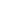 7.   MEMÓRIA DE CÁLCULO8.   CRONOGRAMA FÍSICO-FINANCEIRO9. RELATÓRIO FOTOGRÁFICO	TRECHO 1 – M.CRUZ – CHAPADINHA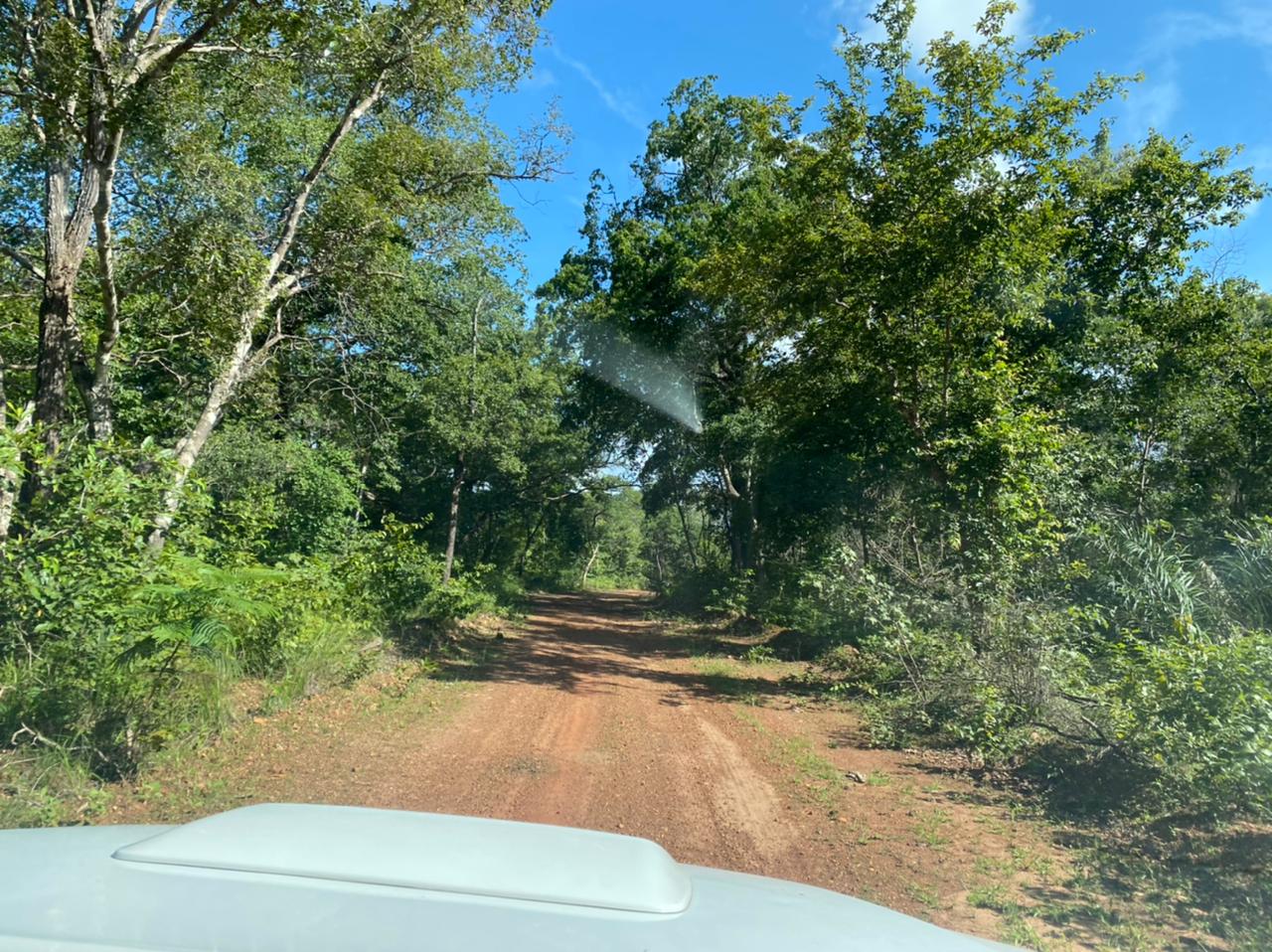 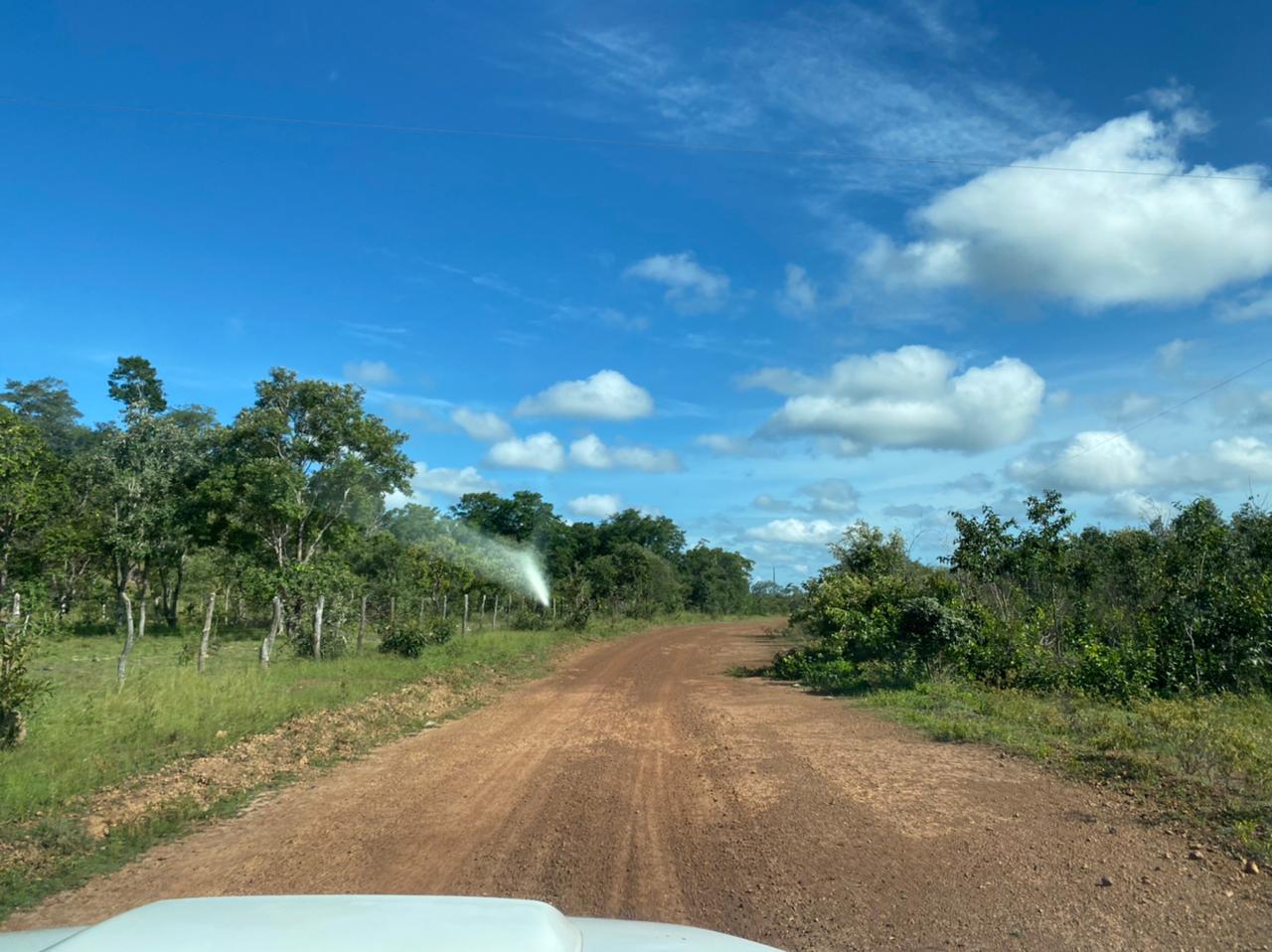 TRECHO 2: LOCALIDADE CHAPADINHA À LOCALIDADE COIDADO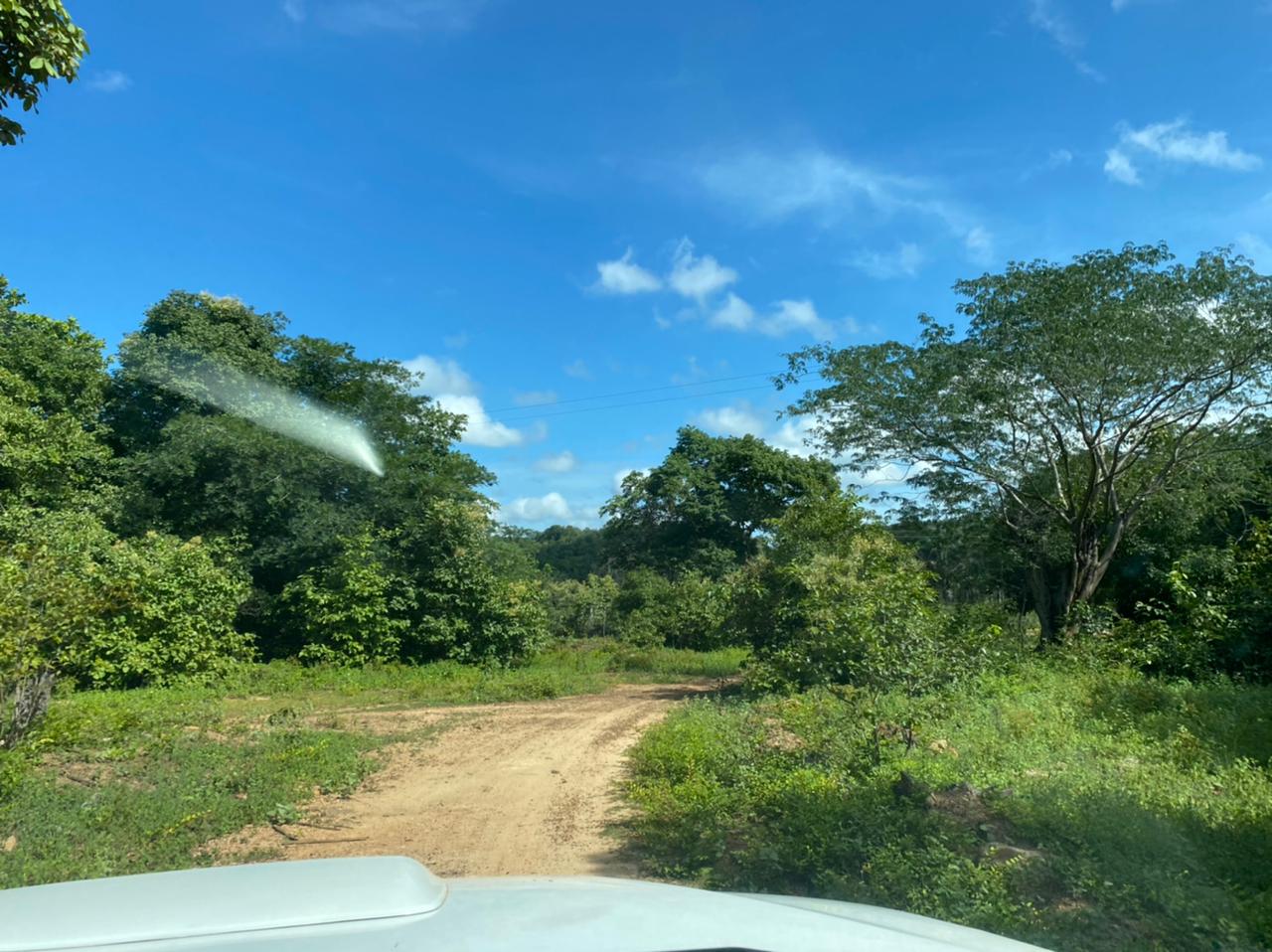 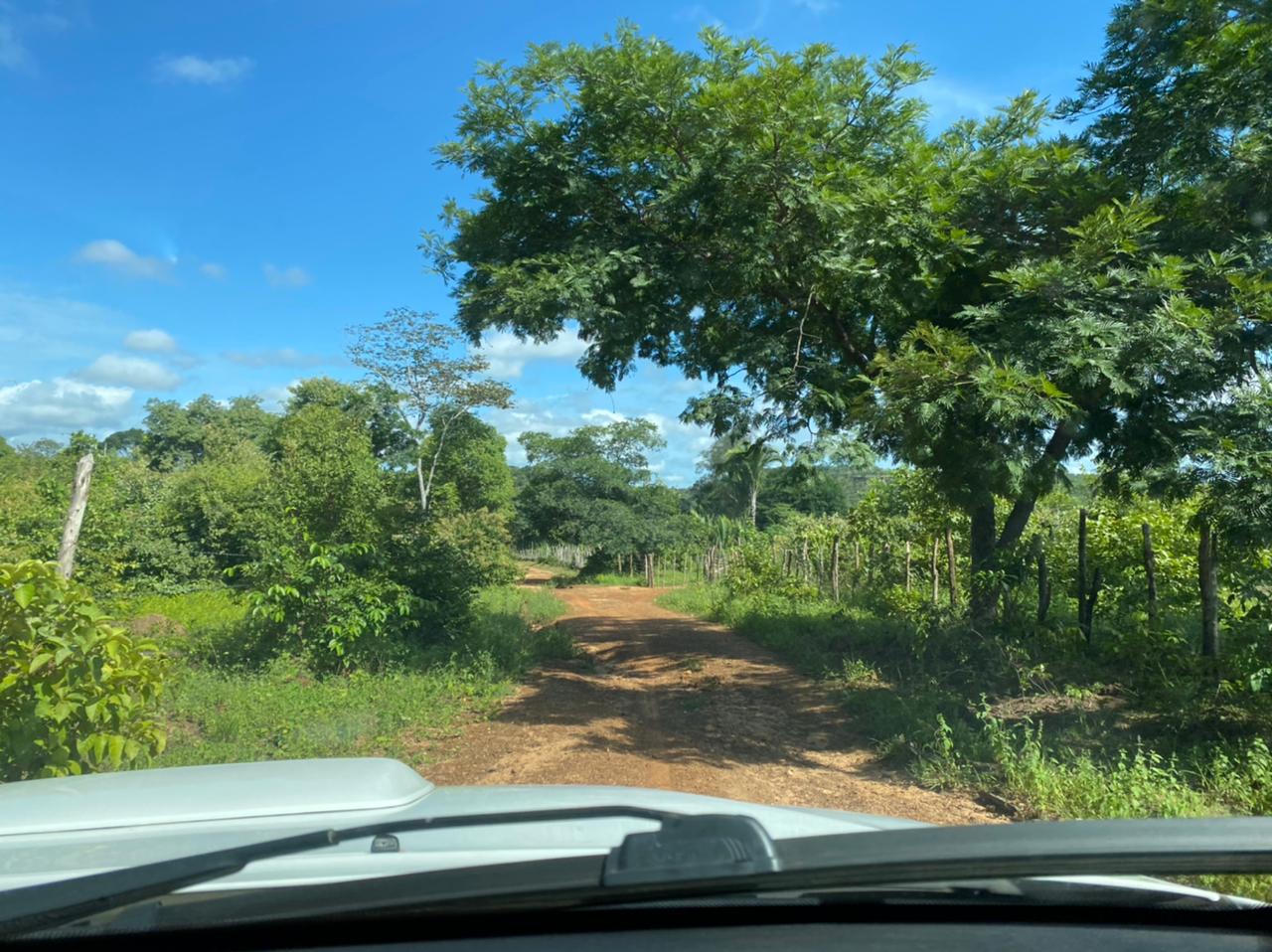 TRECHO 3: LOCALIDADE COIDADO À LOCALIDADE PATIS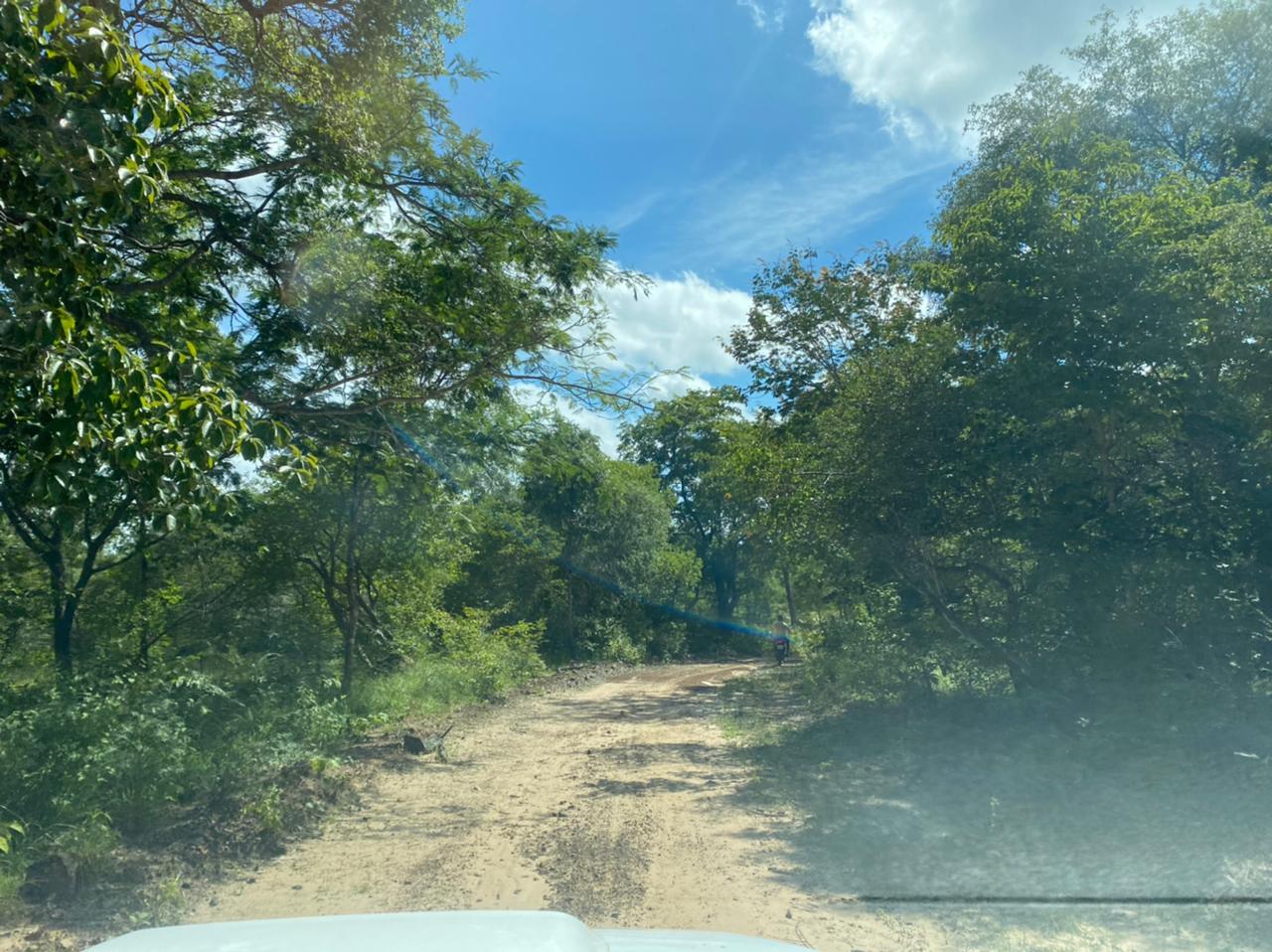 	TRECHO 4: LOCALIDADE PATIS À LOCALIDADE CABRAL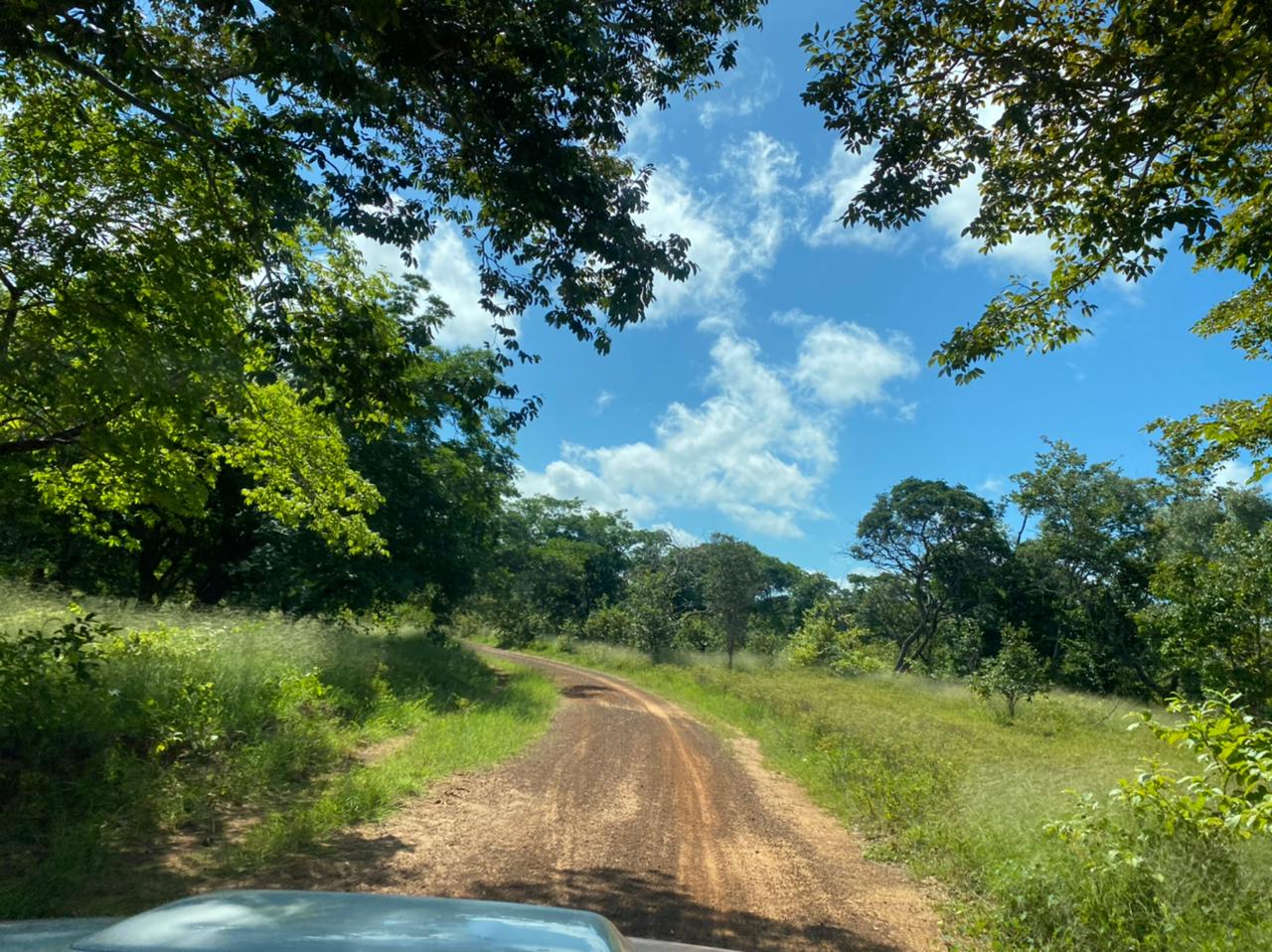 TRECHO 5: LOCALIDADE CHAPADA DO AÇUDE À LOCALIDADE CORRENTINHO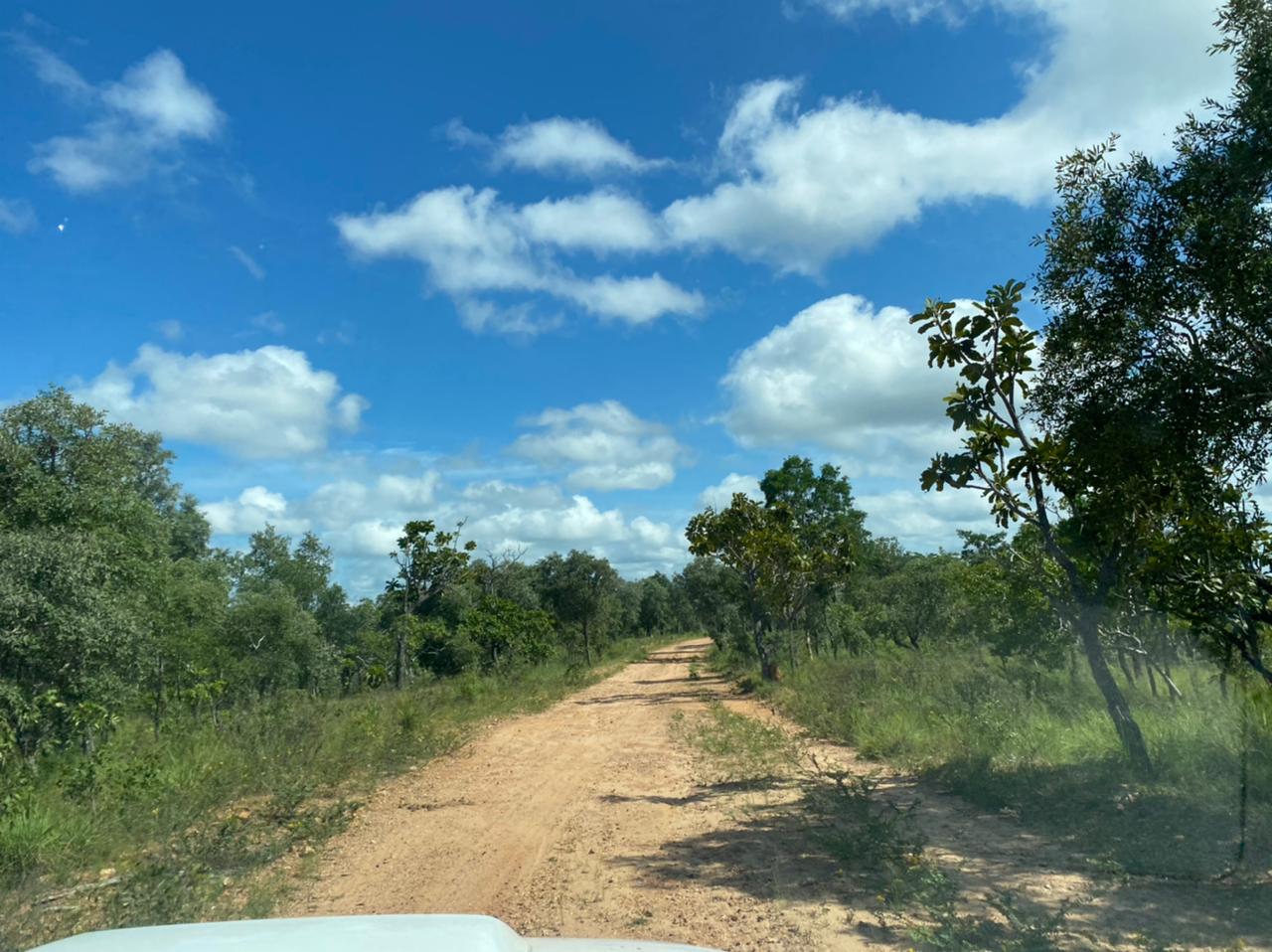 TRECHO 6: LOCALIDADE CORRENTINHO À LOCALIDADE CABRAL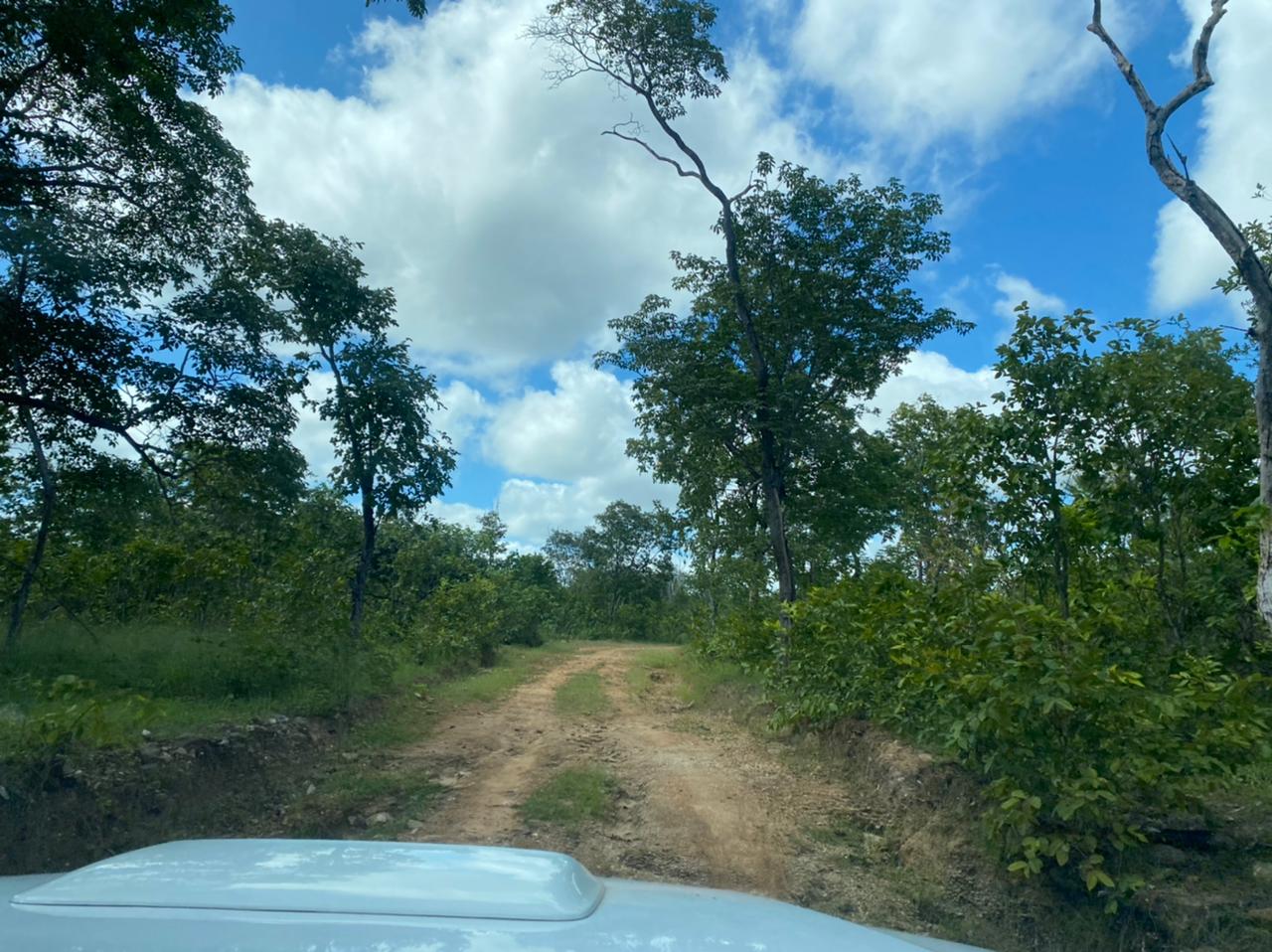 TRECHO 7: LOCALIDADE CABRAL À LOCALIDADE JENIPAPEIRO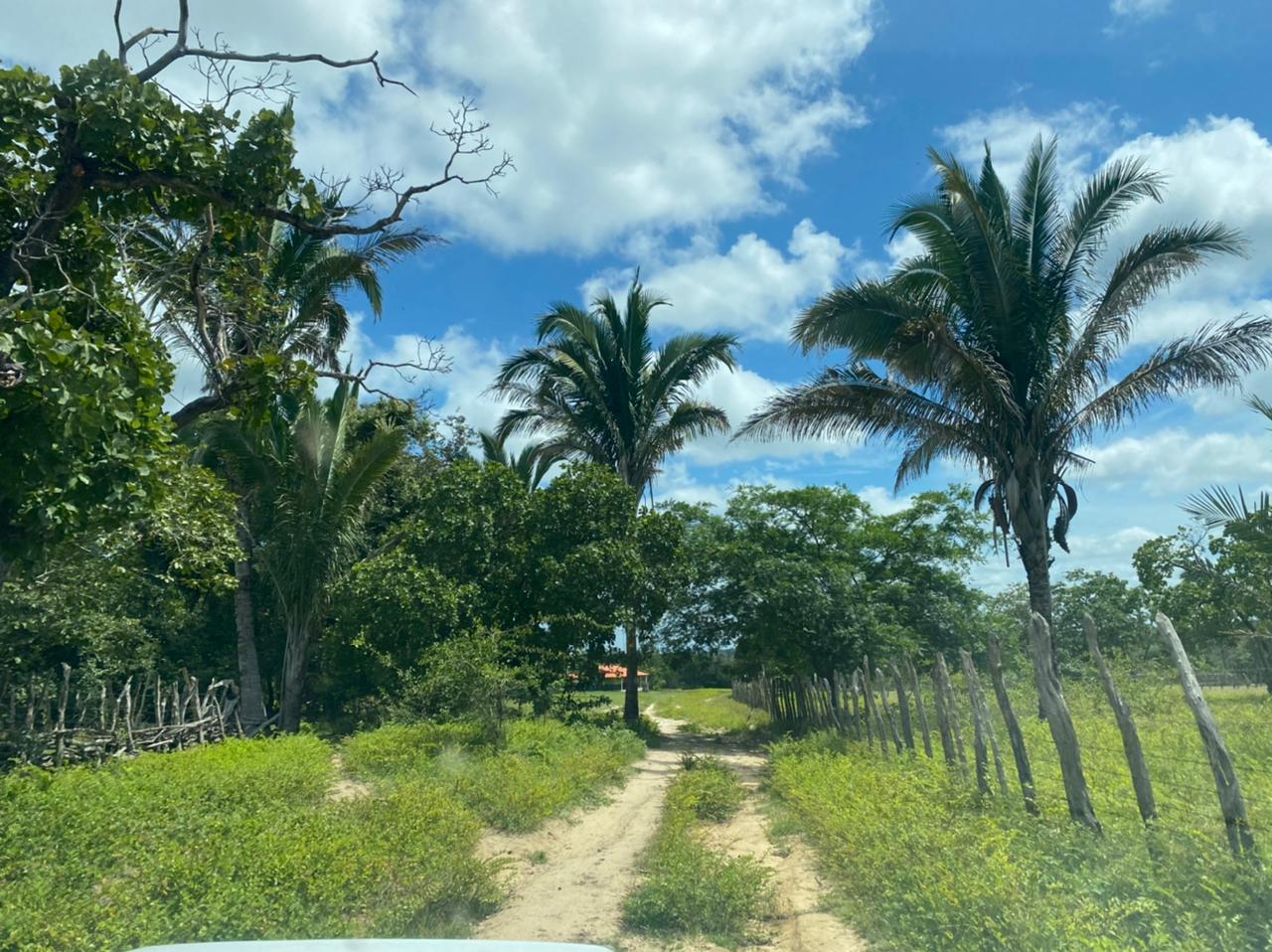 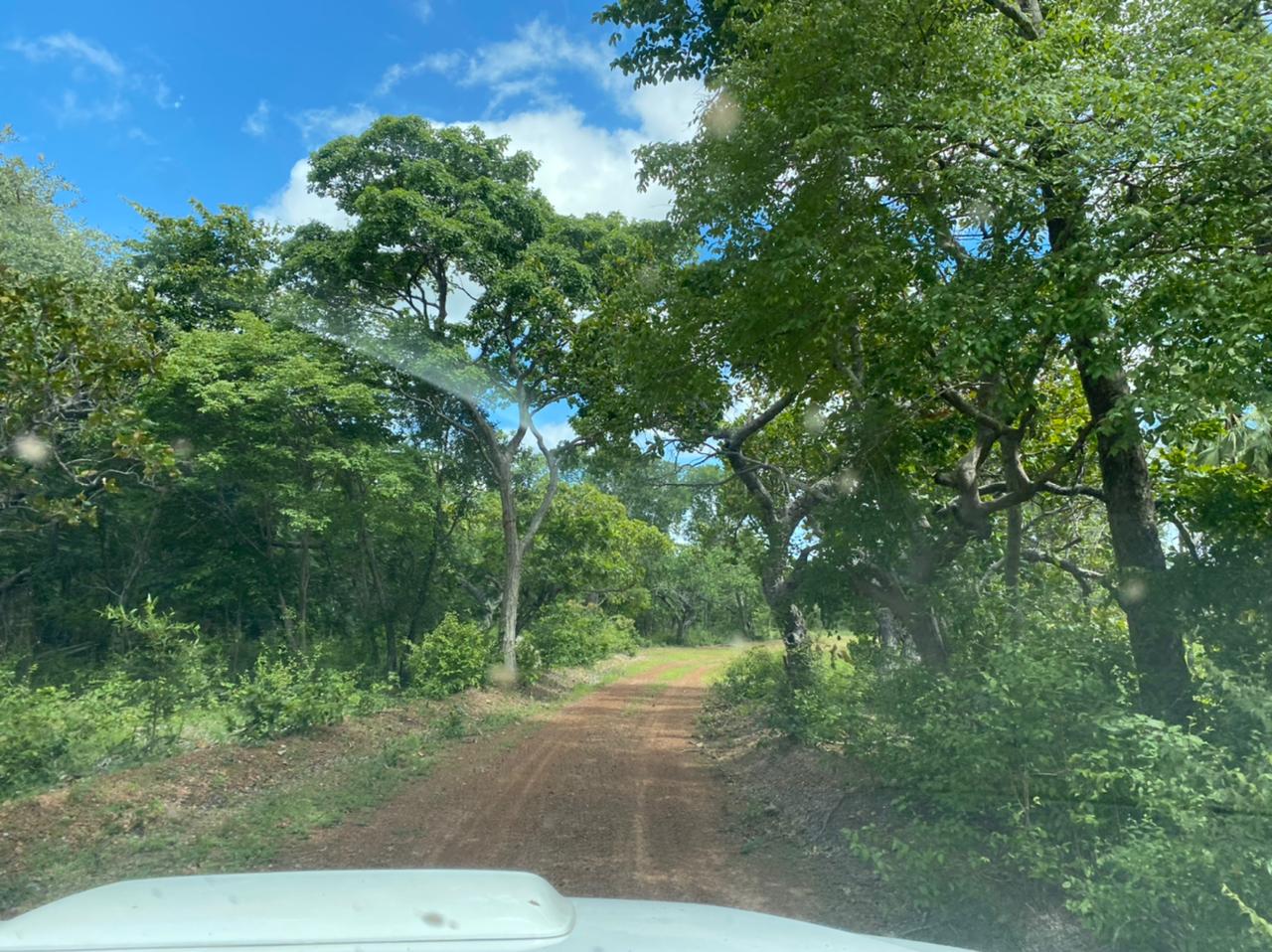 TRECHO 8: LOCALIDADE CABRAL À LOCALIDADE MELANCIA 2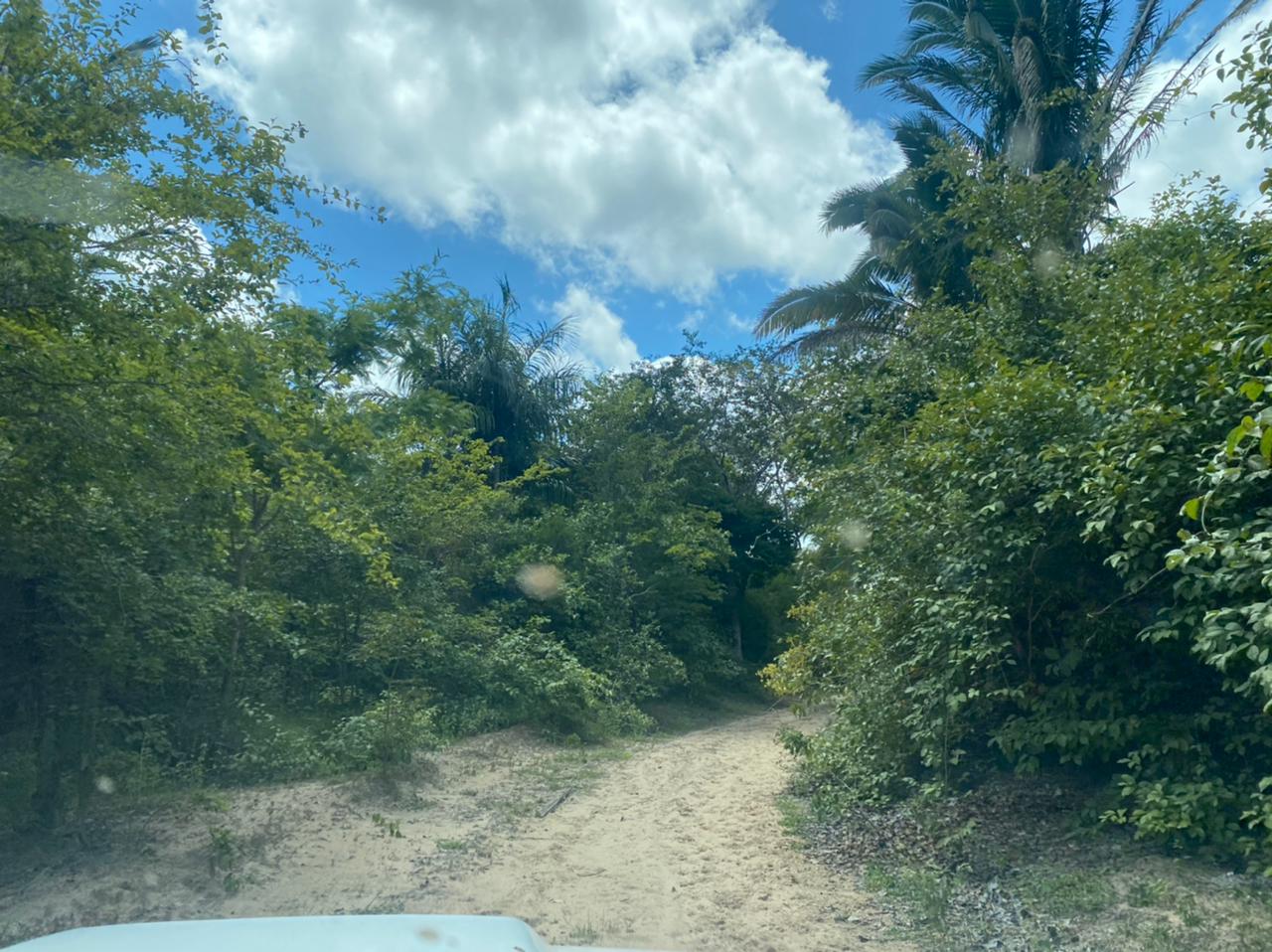 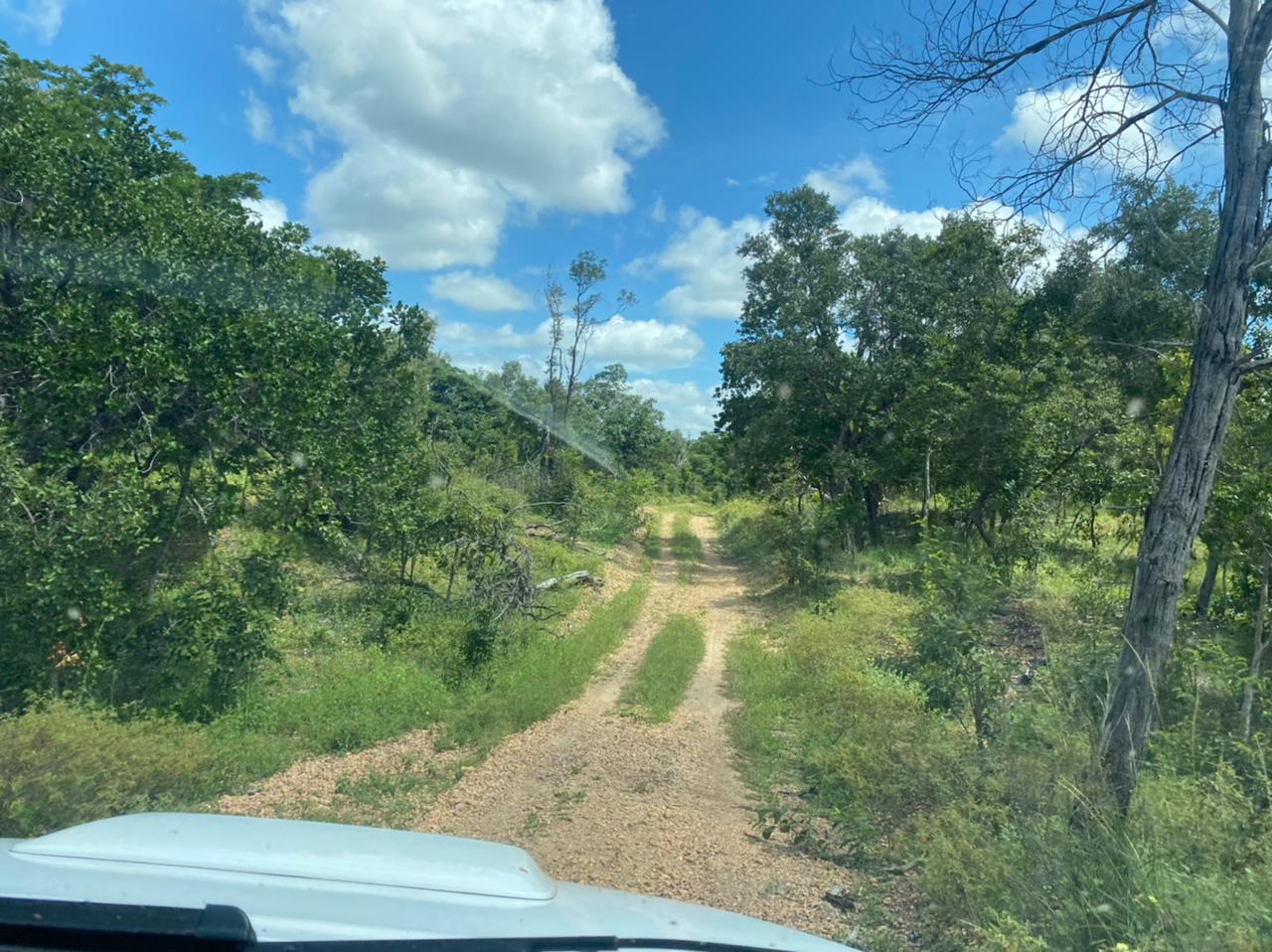 TRECHO 9: LOCALIDADE MELANCIA 2  À LOCALIDADE BURITI SECO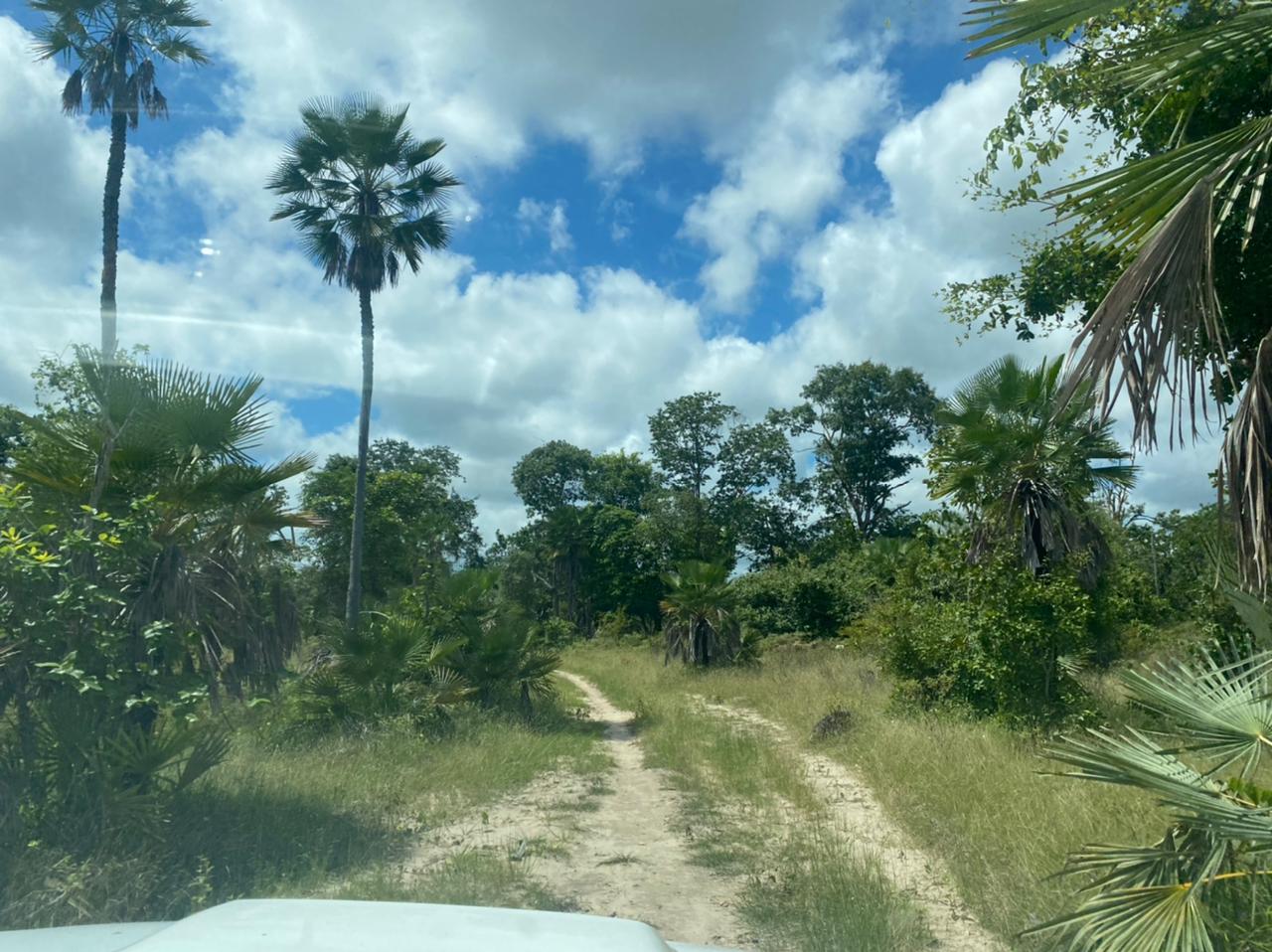 TRECHO 10: LOCALIDADE BURITI SECO À LOCALIDADE JENIPAPEIRO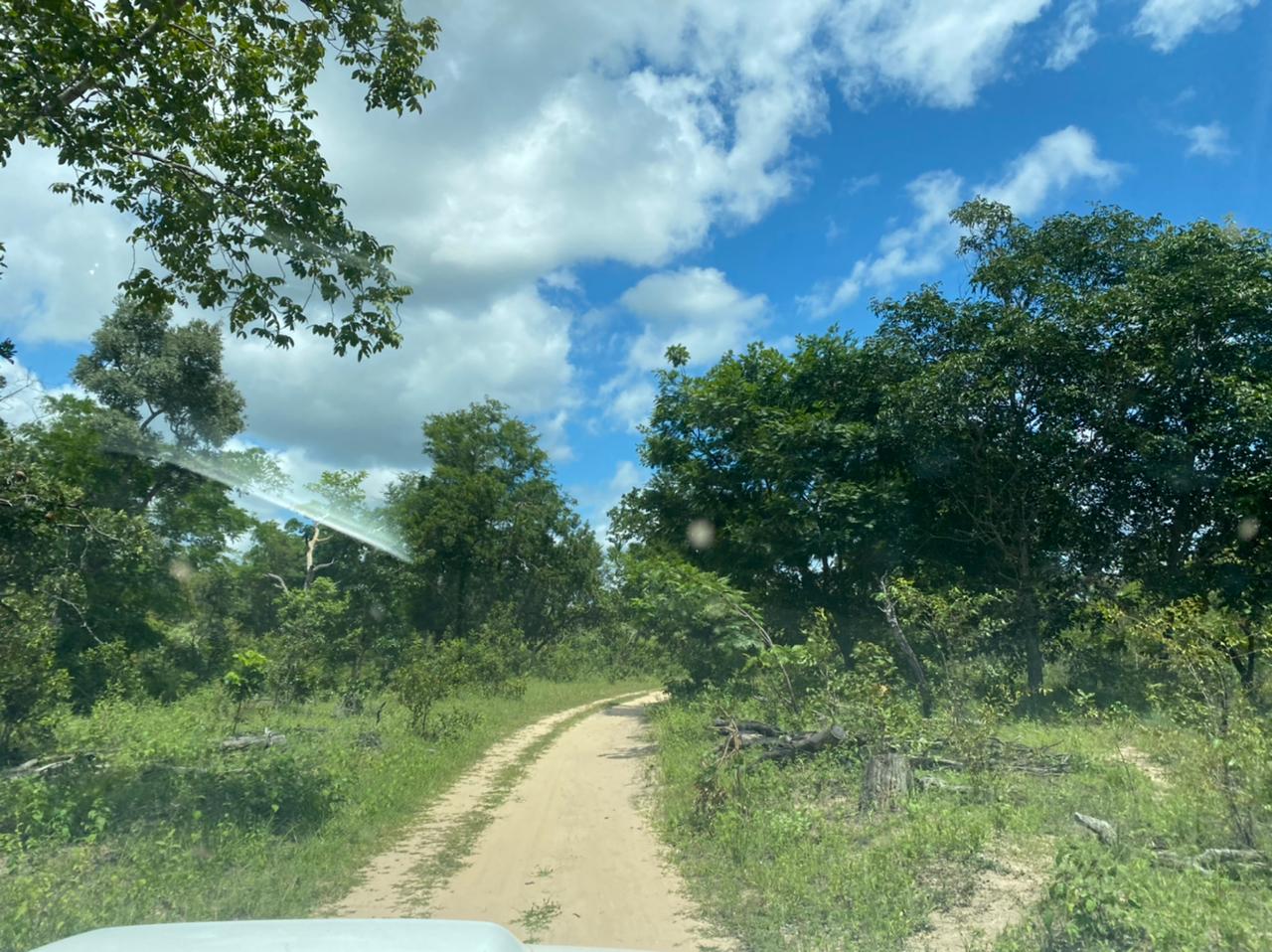 TRECHO 11: LOCALIDADE CABRAL À ASSENTAMENTO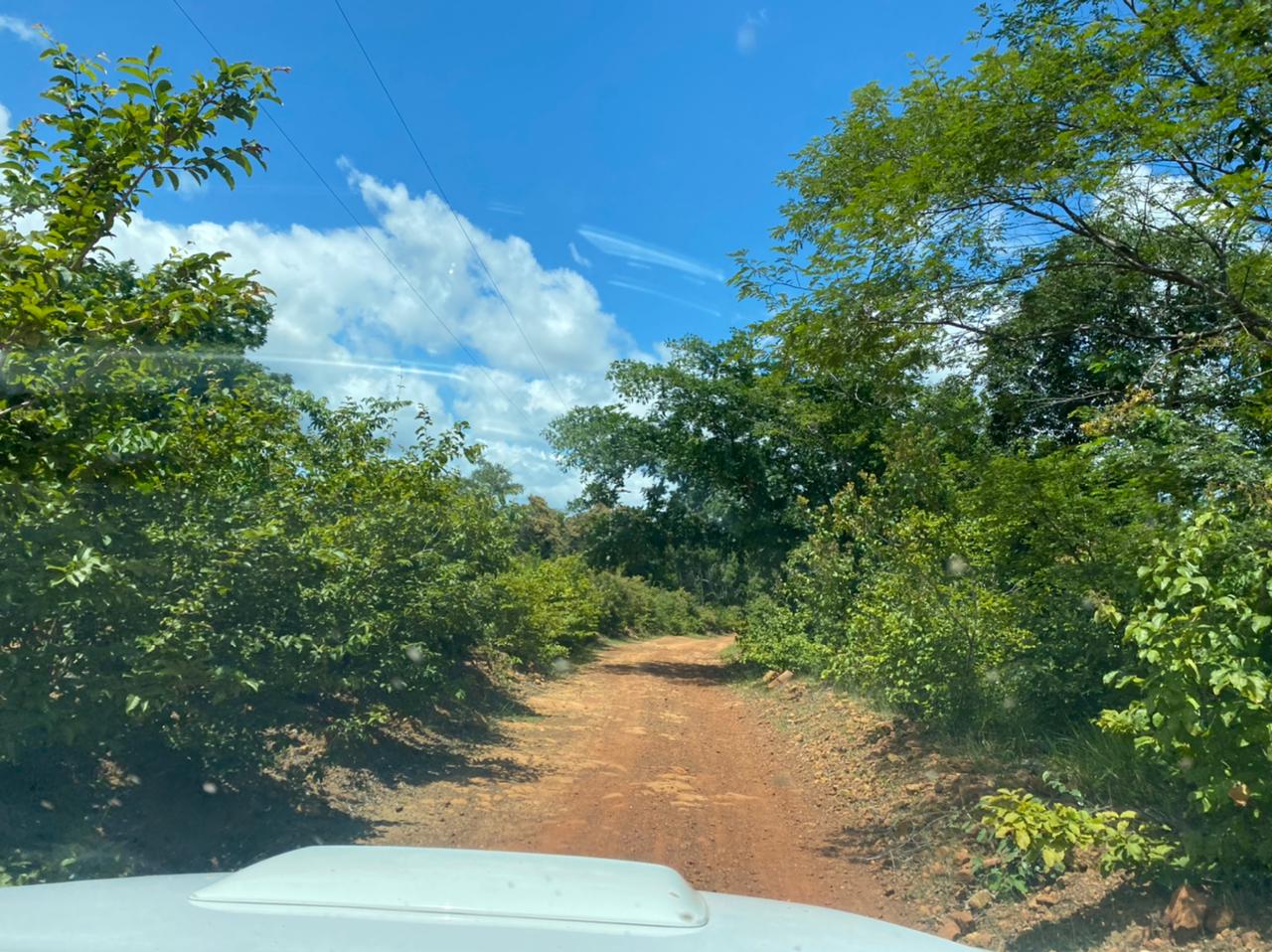 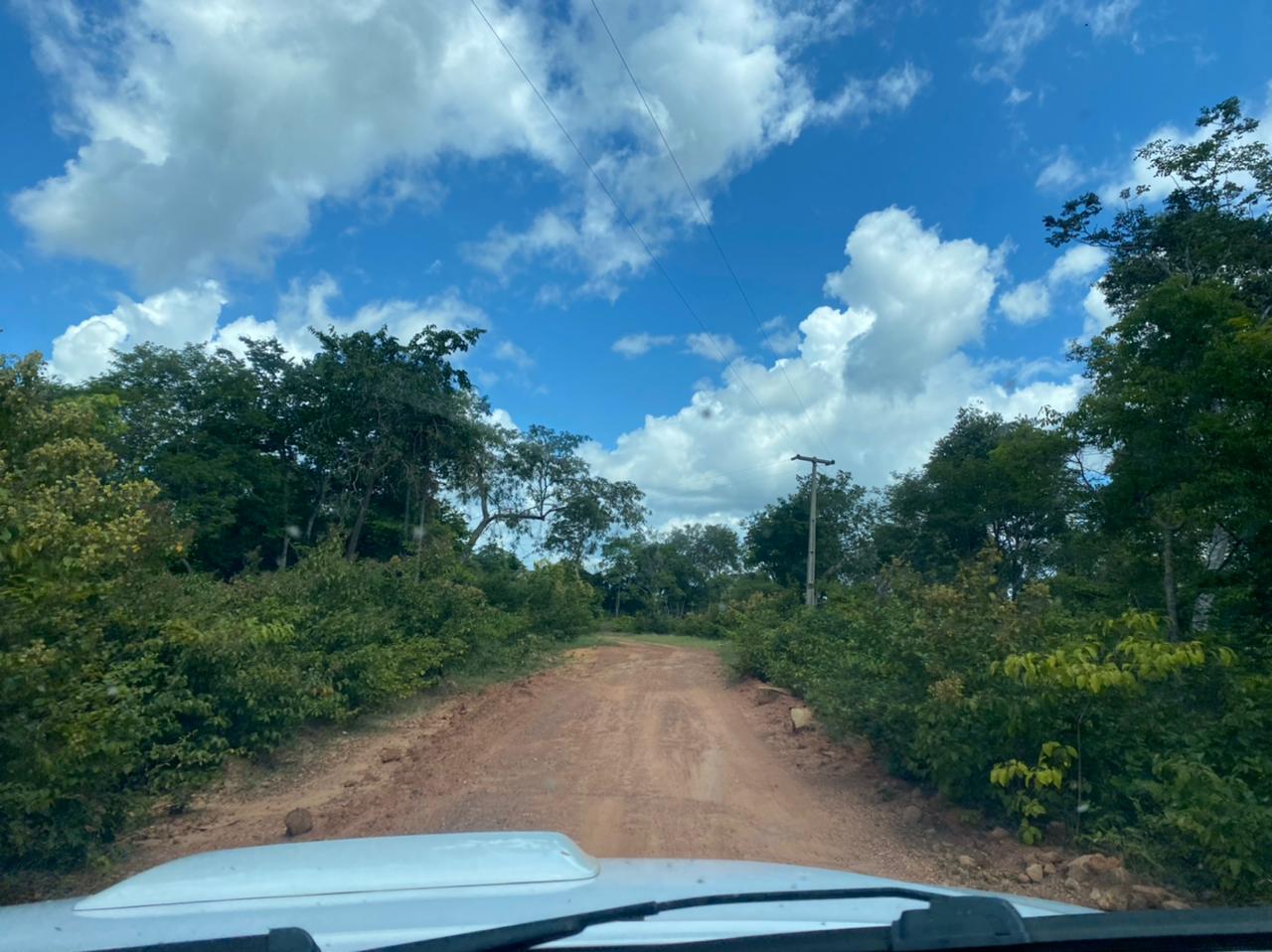 RESUMO E DETALHAMENTO DOS TRECHOSRESUMO E DETALHAMENTO DOS TRECHOSRESUMO E DETALHAMENTO DOS TRECHOSRESUMO E DETALHAMENTO DOS TRECHOSTRECHO 1: LOCALIDADE M. CRUZ À LOCALIDADE CHAPADINHATRECHO 1: LOCALIDADE M. CRUZ À LOCALIDADE CHAPADINHATRECHO 1: LOCALIDADE M. CRUZ À LOCALIDADE CHAPADINHATRECHO 1: LOCALIDADE M. CRUZ À LOCALIDADE CHAPADINHADISCRIMINAÇÃODISCRIMINAÇÃOUNDEXTENSÃOTRECHO PRINCIPAL M. CRUZ - CHAPADINHATRECHO PRINCIPAL M. CRUZ - CHAPADINHAKM18,4ACESSO A LOCALIDADE MELANCIA 1ACESSO A LOCALIDADE MELANCIA 1KM1ACESSO A LOCALIDADE SÃO PAULOACESSO A LOCALIDADE SÃO PAULOKM1ACESSO AO RIACHO DANTAS (ESTREITO)ACESSO AO RIACHO DANTAS (ESTREITO)KM1ACESSO A LOCALIDADE BARRA DANTASACESSO A LOCALIDADE BARRA DANTASKM1ACESSO AO COLEGIO MUNINCIPAL CHAPADINHAACESSO AO COLEGIO MUNINCIPAL CHAPADINHAKM1,5ACESSO A FAMILIA LÍDIOACESSO A FAMILIA LÍDIOKM1TOTALTOTALTOTAL24,9TRECHO 2: LOCALIDADE CHAPADINHA À LOCALIDADE COIDADOTRECHO 2: LOCALIDADE CHAPADINHA À LOCALIDADE COIDADOTRECHO 2: LOCALIDADE CHAPADINHA À LOCALIDADE COIDADOTRECHO 2: LOCALIDADE CHAPADINHA À LOCALIDADE COIDADODISCRIMINAÇÃODISCRIMINAÇÃOUNDEXTENSÃOTRECHO PRINCIPAL CHAPADINHA - COIDADOTRECHO PRINCIPAL CHAPADINHA - COIDADOKM1,5TOTALTOTALTOTAL1,5TRECHO 3: LOCALIDADE COIDADO À LOCALIDADE PATISTRECHO 3: LOCALIDADE COIDADO À LOCALIDADE PATISTRECHO 3: LOCALIDADE COIDADO À LOCALIDADE PATISTRECHO 3: LOCALIDADE COIDADO À LOCALIDADE PATISDISCRIMINAÇÃODISCRIMINAÇÃOUNDEXTENSÃOTRECHO PRINCIPAL COIDADO - PATISTRECHO PRINCIPAL COIDADO - PATISKM4,4ACESSO A LOCALIDADE JATOBÁACESSO A LOCALIDADE JATOBÁKM1,5TOTALTOTALTOTAL5,9TRECHO 4: LOCALIDADE PATIS À LOCALIDADE CABRALTRECHO 4: LOCALIDADE PATIS À LOCALIDADE CABRALTRECHO 4: LOCALIDADE PATIS À LOCALIDADE CABRALTRECHO 4: LOCALIDADE PATIS À LOCALIDADE CABRALDISCRIMINAÇÃODISCRIMINAÇÃOUNDEXTENSÃOTRECHO PRINCIPAL PATIS - CABRALTRECHO PRINCIPAL PATIS - CABRALKM6,45TOTALTOTALTOTAL6,45TRECHO 5: LOCALIDADE CHAPADA DO AÇUDE À LOCALIDADE CORRENTINHOTRECHO 5: LOCALIDADE CHAPADA DO AÇUDE À LOCALIDADE CORRENTINHOTRECHO 5: LOCALIDADE CHAPADA DO AÇUDE À LOCALIDADE CORRENTINHOTRECHO 5: LOCALIDADE CHAPADA DO AÇUDE À LOCALIDADE CORRENTINHODISCRIMINAÇÃODISCRIMINAÇÃOUNDEXTENSÃOTRECHO PRINCIPAL CHAPADA DO AÇUDE - CORRENTINHOTRECHO PRINCIPAL CHAPADA DO AÇUDE - CORRENTINHOKM3,5ACESSO A LOCALIDADE PATISACESSO A LOCALIDADE PATISKM1,5ACESSO A FAMILIA NILACESSO A FAMILIA NILKM1,2TOTALTOTALTOTAL6,2TRECHO 6: LOCALIDADE CORRENTINHO À LOCALIDADE CABRALTRECHO 6: LOCALIDADE CORRENTINHO À LOCALIDADE CABRALTRECHO 6: LOCALIDADE CORRENTINHO À LOCALIDADE CABRALTRECHO 6: LOCALIDADE CORRENTINHO À LOCALIDADE CABRALDISCRIMINAÇÃODISCRIMINAÇÃOUNDEXTENSÃOTRECHO PRINCIPAL CORRENTINHO - CABRALTRECHO PRINCIPAL CORRENTINHO - CABRALKM3,9TOTALTOTALTOTAL3,9TRECHO 7: LOCALIDADE CABRAL  À LOCALIDADE JENIPAPEIROTRECHO 7: LOCALIDADE CABRAL  À LOCALIDADE JENIPAPEIROTRECHO 7: LOCALIDADE CABRAL  À LOCALIDADE JENIPAPEIROTRECHO 7: LOCALIDADE CABRAL  À LOCALIDADE JENIPAPEIRODISCRIMINAÇÃODISCRIMINAÇÃOUNDEXTENSÃOTRECHO PRINCIPAL CABRAL - JENIPAPEIROTRECHO PRINCIPAL CABRAL - JENIPAPEIROKM8,4ACESSO A FAMILIA JOÃO MOREIRAACESSO A FAMILIA JOÃO MOREIRAKM1TOTALTOTALTOTAL9,4TRECHO 8: LOCALIDADE CABRAL À LOCALIDADE MELANCIA 2TRECHO 8: LOCALIDADE CABRAL À LOCALIDADE MELANCIA 2TRECHO 8: LOCALIDADE CABRAL À LOCALIDADE MELANCIA 2TRECHO 8: LOCALIDADE CABRAL À LOCALIDADE MELANCIA 2DISCRIMINAÇÃODISCRIMINAÇÃOUNDEXTENSÃOTRECHO PRINCIPAL CABRAL - MELANCIA 2TRECHO PRINCIPAL CABRAL - MELANCIA 2KM8,2ACESSO A LOCALIDADE SÍTIO DO MEIOACESSO A LOCALIDADE SÍTIO DO MEIOKM6ACESSO A LOCALIDADE BARRA DA BERLENGAACESSO A LOCALIDADE BARRA DA BERLENGAKM6TOTALTOTALTOTAL20,2TRECHO 9: LOCALIDADE MELANCIA 2  À LOCALIDADE BURITI SECOTRECHO 9: LOCALIDADE MELANCIA 2  À LOCALIDADE BURITI SECOTRECHO 9: LOCALIDADE MELANCIA 2  À LOCALIDADE BURITI SECOTRECHO 9: LOCALIDADE MELANCIA 2  À LOCALIDADE BURITI SECODISCRIMINAÇÃODISCRIMINAÇÃOUNDEXTENSÃOTRECHO PRINCIPAL MELANCIA 2 - BURITI SECOTRECHO PRINCIPAL MELANCIA 2 - BURITI SECOKM6,6ACESSO AO COLÉGIO MUNICIPAL DA LOC MELANCIA 2ACESSO AO COLÉGIO MUNICIPAL DA LOC MELANCIA 2KM0,5TOTALTOTALTOTAL7,1TRECHO 10: LOCALIDADE BURITI SECO À LOCALIDADE JENIPAPEIROTRECHO 10: LOCALIDADE BURITI SECO À LOCALIDADE JENIPAPEIROTRECHO 10: LOCALIDADE BURITI SECO À LOCALIDADE JENIPAPEIROTRECHO 10: LOCALIDADE BURITI SECO À LOCALIDADE JENIPAPEIRODISCRIMINAÇÃODISCRIMINAÇÃOUNDEXTENSÃOTRECHO PRINCIPAL BURITI SECO - JENIPAPEIROTRECHO PRINCIPAL BURITI SECO - JENIPAPEIROKM5,2TOTALTOTALTOTAL5,2TRECHO 11: LOCALIDADE CABRAL À ASSENTAMENTOTRECHO 11: LOCALIDADE CABRAL À ASSENTAMENTOTRECHO 11: LOCALIDADE CABRAL À ASSENTAMENTOTRECHO 11: LOCALIDADE CABRAL À ASSENTAMENTODISCRIMINAÇÃODISCRIMINAÇÃOUNDEXTENSÃOTRECHO PRINCIPAL CABRAL - ASSENTAMENTOTRECHO PRINCIPAL CABRAL - ASSENTAMENTOKM11,6ACESSO A LOCALIDADE ROÇADOACESSO A LOCALIDADE ROÇADOKM5ACESSO A LOCALIDADE MATINHAACESSO A LOCALIDADE MATINHAKM2ACESSO A LOCALIDADE BURITIZINHOACESSO A LOCALIDADE BURITIZINHOKM4ACESSO A LOCALIDADE TAMBORILACESSO A LOCALIDADE TAMBORILKM4ACESSO A LOCALIDADE NOBRE E TABULEIRINHOACESSO A LOCALIDADE NOBRE E TABULEIRINHOKM5TOTALTOTALTOTAL31,6TRECHO 12: LOCALIDADE COCALINHO  À LOCALIDADE SÃO JOSÉTRECHO 12: LOCALIDADE COCALINHO  À LOCALIDADE SÃO JOSÉTRECHO 12: LOCALIDADE COCALINHO  À LOCALIDADE SÃO JOSÉTRECHO 12: LOCALIDADE COCALINHO  À LOCALIDADE SÃO JOSÉDISCRIMINAÇÃODISCRIMINAÇÃOUNDEXTENSÃOTRECHO PRINCIPAL COCALINHO - SÃO JOSÉTRECHO PRINCIPAL COCALINHO - SÃO JOSÉKM9ACESSO A LOCALIDADE SÃO LUÍS E TINGUÍSACESSO A LOCALIDADE SÃO LUÍS E TINGUÍSKM3TOTALTOTALTOTAL12TRECHO 13: SEDE À LOCALIDADE FAUSTINOTRECHO 13: SEDE À LOCALIDADE FAUSTINOTRECHO 13: SEDE À LOCALIDADE FAUSTINOTRECHO 13: SEDE À LOCALIDADE FAUSTINODISCRIMINAÇÃODISCRIMINAÇÃOUNDEXTENSÃOTRECHO PRINCIPAL SEDE  - FAUSTINOTRECHO PRINCIPAL SEDE  - FAUSTINOKM2TOTALTOTALTOTAL2TRECHO 14: SEDE À LOCALIDADE CÔCOSTRECHO 14: SEDE À LOCALIDADE CÔCOSTRECHO 14: SEDE À LOCALIDADE CÔCOSTRECHO 14: SEDE À LOCALIDADE CÔCOSDISCRIMINAÇÃODISCRIMINAÇÃOUNDEXTENSÃOTRECHO PRINCIPAL SEDE  - CÔCOSTRECHO PRINCIPAL SEDE  - CÔCOSKM2TOTALTOTALTOTAL2TRECHO 15: SEDE À LOCALIDADE Á PEDRAS DE FOGOTRECHO 15: SEDE À LOCALIDADE Á PEDRAS DE FOGOTRECHO 15: SEDE À LOCALIDADE Á PEDRAS DE FOGOTRECHO 15: SEDE À LOCALIDADE Á PEDRAS DE FOGODISCRIMINAÇÃODISCRIMINAÇÃOUNDEXTENSÃOTRECHO PRINCIPAL SEDE  - PEDRAS DE FOGOTRECHO PRINCIPAL SEDE  - PEDRAS DE FOGOKM2TOTALTOTALTOTAL2TRECHO 16: LOCALIDADE NOBRE À LOCALIDADE SACOTRECHO 16: LOCALIDADE NOBRE À LOCALIDADE SACOTRECHO 16: LOCALIDADE NOBRE À LOCALIDADE SACOTRECHO 16: LOCALIDADE NOBRE À LOCALIDADE SACODISCRIMINAÇÃODISCRIMINAÇÃOUNDEXTENSÃOTRECHO PRINCIPAL NOBRE  - SACOTRECHO PRINCIPAL NOBRE  - SACOKM1TOTALTOTALTOTAL1TOTAL GERALTOTAL GERAL141,35 KM141,35 KMPREFEITURA MUNICIPAL DE SÃO MIGUEL DA BAIXA GRANDEPREFEITURA MUNICIPAL DE SÃO MIGUEL DA BAIXA GRANDEPREFEITURA MUNICIPAL DE SÃO MIGUEL DA BAIXA GRANDEPREFEITURA MUNICIPAL DE SÃO MIGUEL DA BAIXA GRANDEPREFEITURA MUNICIPAL DE SÃO MIGUEL DA BAIXA GRANDEPREFEITURA MUNICIPAL DE SÃO MIGUEL DA BAIXA GRANDEPREFEITURA MUNICIPAL DE SÃO MIGUEL DA BAIXA GRANDEPREFEITURA MUNICIPAL DE SÃO MIGUEL DA BAIXA GRANDEPREFEITURA MUNICIPAL DE SÃO MIGUEL DA BAIXA GRANDEPREFEITURA MUNICIPAL DE SÃO MIGUEL DA BAIXA GRANDEPREFEITURA MUNICIPAL DE SÃO MIGUEL DA BAIXA GRANDELOCALIDADE: CENTROLOCALIDADE: CENTROLOCALIDADE: CENTROLOCALIDADE: CENTROLOCALIDADE: CENTROLOCALIDADE: CENTROLOCALIDADE: CENTROLOCALIDADE: CENTROLOCALIDADE: CENTROLOCALIDADE: CENTROLOCALIDADE: CENTROOBRA: SERVIÇO DE ROÇO MANUAL NAS MARGENS LATERAIS DAS ESTRADAS DE SÃO MIGUEL DA BAIXA GRANDE, COM 1,50 METRO DE LARGURA NAS LATERAISOBRA: SERVIÇO DE ROÇO MANUAL NAS MARGENS LATERAIS DAS ESTRADAS DE SÃO MIGUEL DA BAIXA GRANDE, COM 1,50 METRO DE LARGURA NAS LATERAISOBRA: SERVIÇO DE ROÇO MANUAL NAS MARGENS LATERAIS DAS ESTRADAS DE SÃO MIGUEL DA BAIXA GRANDE, COM 1,50 METRO DE LARGURA NAS LATERAISOBRA: SERVIÇO DE ROÇO MANUAL NAS MARGENS LATERAIS DAS ESTRADAS DE SÃO MIGUEL DA BAIXA GRANDE, COM 1,50 METRO DE LARGURA NAS LATERAISOBRA: SERVIÇO DE ROÇO MANUAL NAS MARGENS LATERAIS DAS ESTRADAS DE SÃO MIGUEL DA BAIXA GRANDE, COM 1,50 METRO DE LARGURA NAS LATERAISOBRA: SERVIÇO DE ROÇO MANUAL NAS MARGENS LATERAIS DAS ESTRADAS DE SÃO MIGUEL DA BAIXA GRANDE, COM 1,50 METRO DE LARGURA NAS LATERAISOBRA: SERVIÇO DE ROÇO MANUAL NAS MARGENS LATERAIS DAS ESTRADAS DE SÃO MIGUEL DA BAIXA GRANDE, COM 1,50 METRO DE LARGURA NAS LATERAISOBRA: SERVIÇO DE ROÇO MANUAL NAS MARGENS LATERAIS DAS ESTRADAS DE SÃO MIGUEL DA BAIXA GRANDE, COM 1,50 METRO DE LARGURA NAS LATERAISOBRA: SERVIÇO DE ROÇO MANUAL NAS MARGENS LATERAIS DAS ESTRADAS DE SÃO MIGUEL DA BAIXA GRANDE, COM 1,50 METRO DE LARGURA NAS LATERAISOBRA: SERVIÇO DE ROÇO MANUAL NAS MARGENS LATERAIS DAS ESTRADAS DE SÃO MIGUEL DA BAIXA GRANDE, COM 1,50 METRO DE LARGURA NAS LATERAISOBRA: SERVIÇO DE ROÇO MANUAL NAS MARGENS LATERAIS DAS ESTRADAS DE SÃO MIGUEL DA BAIXA GRANDE, COM 1,50 METRO DE LARGURA NAS LATERAISPLANILHA ORÇAMENTÁRIAPLANILHA ORÇAMENTÁRIAPLANILHA ORÇAMENTÁRIAPLANILHA ORÇAMENTÁRIAPLANILHA ORÇAMENTÁRIAPLANILHA ORÇAMENTÁRIAPLANILHA ORÇAMENTÁRIAPLANILHA ORÇAMENTÁRIAPLANILHA ORÇAMENTÁRIAPLANILHA ORÇAMENTÁRIAPLANILHA ORÇAMENTÁRIADATA BASE: SICRO OUT/2020 COM DESONERAÇÃO - ORSE/2020DATA BASE: SICRO OUT/2020 COM DESONERAÇÃO - ORSE/2020DATA BASE: SICRO OUT/2020 COM DESONERAÇÃO - ORSE/2020DATA BASE: SICRO OUT/2020 COM DESONERAÇÃO - ORSE/2020DATA BASE: SICRO OUT/2020 COM DESONERAÇÃO - ORSE/2020DATA BASE: SICRO OUT/2020 COM DESONERAÇÃO - ORSE/2020DATA BASE: SICRO OUT/2020 COM DESONERAÇÃO - ORSE/2020DATA BASE: SICRO OUT/2020 COM DESONERAÇÃO - ORSE/2020 BDI:  BDI: 25,00%ÍTEMDISCRIMINAÇÃO CÓD.UNID.QUANT. P.UNIT.  P. COM BDI  SUB-TOTAL  SUB-TOTAL  TOTAL  TOTAL 1.0SERVIÇOS PRELIMINARES1.583,90 1.583,90 1.1PLACA DE OBRA EM CHAPA DE AÇO GALVANIZADO00051M24,00316,78      395,98 1.583,90 1.583,90 2.0TRECHO 1: LOCALIDADE M. CRUZ À LOCALIDADE CHAPADINHA25.211,2525.211,252.1Desmatamento, destocamento, limpeza de área e estocagem do material de limpeza com árvores de diâmetro até 0,15 m5501700M274700,000,27   0,34 25.211,25 25.211,25 3.0TRECHO 2: LOCALIDADE CHAPADINHA À LOCALIDADE COIDADO1.518,75 1.518,75 3.1Desmatamento, destocamento, limpeza de área e estocagem do material de limpeza com árvores de diâmetro até 0,15 m5501700M24500,000,27 0,34 1.518,75 1.518,75 4.0TRECHO 3: LOCALIDADE COIDADO À LOCALIDADE PATIS5.973,755.973,754.1Desmatamento, destocamento, limpeza de área e estocagem do material de limpeza com árvores de diâmetro até 0,15 m5501700M217700,000,27 0,34 5.973,75 5.973,75 5.0TRECHO 4: LOCALIDADE PATIS À LOCALIDADE CABRAL6.530,63 6.530,63 5.1Desmatamento, destocamento, limpeza de área e estocagem do material de limpeza com árvores de diâmetro até 0,15 m5501700M219350,000,27 0,34 6.530,63 6.530,63 6.0TRECHO 5: LOCALIDADE CHAPADA DO AÇUDE À LOCALIDADE CORRENTINHO6.277,50 6.277,50 6.1Desmatamento, destocamento, limpeza de área e estocagem do material de limpeza com árvores de diâmetro até 0,15 m5501700M218600,00 0,27 0,34 6.277,50 6.277,50 7.0TRECHO 6: LOCALIDADE CORRENTINHO À LOCALIDADE CABRAL3.948,75 3.948,75 7.1Desmatamento, destocamento, limpeza de área e estocagem do material de limpeza com árvores de diâmetro até 0,15 m5501700M211700,00 0,27              0,34    3.948,75    3.948,75 8.0TRECHO 7: LOCALIDADE CABRAL  À LOCALIDADE JENIPAPEIRO 9.517,50  9.517,50 8.1Desmatamento, destocamento, limpeza de área e estocagem do material de limpeza com árvores de diâmetro até 0,15 m5501700M228200,000,27                 0,34   9.517,50   9.517,50 9.0TRECHO 8: LOCALIDADE CABRAL À LOCALIDADE MELANCIA 220.452,50 20.452,50 9.1Desmatamento, destocamento, limpeza de área e estocagem do material de limpeza com árvores de diâmetro até 0,15 m5501700M260600,00              0,27 0,34 20.452,50 20.452,50 10.0TRECHO 9: LOCALIDADE MELANCIA 2  À LOCALIDADE BURITI SECO7.188,75 7.188,75 10.1Desmatamento, destocamento, limpeza de área e estocagem do material de limpeza com árvores de diâmetro até 0,15 m5501700M221300,00 R$                0,27  R$                0,34  R$     7.188,75  R$     7.188,75 11.0TRECHO 10: LOCALIDADE BURITI SECO À LOCALIDADE JENIPAPEIRO5.265,00 5.265,00 11.1Desmatamento, destocamento, limpeza de área e estocagem do material de limpeza com árvores de diâmetro até 0,15 m5501700M215600,000,27 0,34 5.265,00 5.265,00 12.0TRECHO 11: LOCALIDADE CABRAL À ASSENTAMENTO31.995,00 31.995,00 12.1Desmatamento, destocamento, limpeza de área e estocagem do material de limpeza com árvores de diâmetro até 0,15 m5501700M294800,000,27 0,34 31.995,00 31.995,00 13.0TRECHO 12: LOCALIDADE COCALINHO  À LOCALIDADE SÃO JOSÉ 12.150,00  12.150,00 13.1Desmatamento, destocamento, limpeza de área e estocagem do material de limpeza com árvores de diâmetro até 0,15 m5501700M236000,000,27 0,34 12.150,00 12.150,00 14.0TRECHO 13: SEDE À LOCALIDADE FAUSTINO2.025,00 2.025,00 14.1Desmatamento, destocamento, limpeza de área e estocagem do material de limpeza com árvores de diâmetro até 0,15 m5501700M26000,000,27 0,34 2.025,00 2.025,00 15.0TRECHO 14: SEDE À LOCALIDADE CÔCOS2.025,00 2.025,00 15.1Desmatamento, destocamento, limpeza de área e estocagem do material de limpeza com árvores de diâmetro até 0,15 m5501700M26000,000,27 0,34 2.025,00 2.025,00 16.0TRECHO 15: SEDE À LOCALIDADE Á PEDRAS DE FOGO2.025,00 2.025,00 16.1Desmatamento, destocamento, limpeza de área e estocagem do material de limpeza com árvores de diâmetro até 0,15 m5501700M26000,000,27               0,34 2.025,00 2.025,00 17.0TRECHO 16: LOCALIDADE NOBRE À LOCALIDADE SACO1.012,50 1.012,50 17.1Desmatamento, destocamento, limpeza de área e estocagem do material de limpeza com árvores de diâmetro até 0,15 m5501700M23000,000,27                0,34 1.012,50 1.012,50 TOTAL GERALTOTAL GERALTOTAL GERALTOTAL GERALTOTAL GERALTOTAL GERALTOTAL GERALTOTAL GERALTOTAL GERALTOTAL GERAL144.700,78 MEMORIA DE CALCULOMEMORIA DE CALCULOMEMORIA DE CALCULOMEMORIA DE CALCULOMEMORIA DE CALCULOMEMORIA DE CALCULODISCRIMINAÇÃODISCRIMINAÇÃOCOMPIRMENTOLARGURALARGURATRECHO 1: LOCALIDADE M. CRUZ À LOCALIDADE CHAPADINHATRECHO 1: LOCALIDADE M. CRUZ À LOCALIDADE CHAPADINHA2490033AREA (M²)AREA (M²)AREA (M²)AREA (M²)7470074700DISCRIMINAÇÃODISCRIMINAÇÃOCOMPRIMENTOLARGURALARGURATRECHO 2: LOCALIDADE CHAPADINHA À LOCALIDADE COIDADOTRECHO 2: LOCALIDADE CHAPADINHA À LOCALIDADE COIDADO150033AREA (M²)AREA (M²)AREA (M²)AREA (M²)45004500DISCRIMINAÇÃODISCRIMINAÇÃOCOMPRIMENTOLARGURALARGURATRECHO 3: LOCALIDADE COIDADO À LOCALIDADE PATISTRECHO 3: LOCALIDADE COIDADO À LOCALIDADE PATIS590033AREA (M²)AREA (M²)AREA (M²)AREA (M²)1770017700DISCRIMINAÇÃODISCRIMINAÇÃOCOMPRIMENTOLARGURALARGURATRECHO 4: LOCALIDADE PATIS À LOCALIDADE CABRALTRECHO 4: LOCALIDADE PATIS À LOCALIDADE CABRAL645033AREA (M²)AREA (M²)AREA (M²)AREA (M²)1935019350DISCRIMINAÇÃODISCRIMINAÇÃOCOMPRIMENTOLARGURALARGURATRECHO 5: LOCALIDADE CHAPADA DO AÇUDE À LOCALIDADE CORRENTINHOTRECHO 5: LOCALIDADE CHAPADA DO AÇUDE À LOCALIDADE CORRENTINHO620033AREA (M²)AREA (M²)AREA (M²)AREA (M²)1860018600DISCRIMINAÇÃODISCRIMINAÇÃOCOMPRIMENTOLARGURALARGURATRECHO 6: LOCALIDADE CORRENTINHO À LOCALIDADE CABRALTRECHO 6: LOCALIDADE CORRENTINHO À LOCALIDADE CABRAL390033AREA (M²)AREA (M²)AREA (M²)AREA (M²)1170011700DISCRIMINAÇÃODISCRIMINAÇÃOCOMPRIMENTOLARGURALARGURATRECHO 7: LOCALIDADE CABRAL  À LOCALIDADE JENIPAPEIROTRECHO 7: LOCALIDADE CABRAL  À LOCALIDADE JENIPAPEIRO940033AREA (M²)AREA (M²)AREA (M²)AREA (M²)2820028200DISCRIMINAÇÃODISCRIMINAÇÃOCOMPRIMENTOLARGURALARGURATRECHO 8: LOCALIDADE CABRAL À LOCALIDADE MELANCIA 2TRECHO 8: LOCALIDADE CABRAL À LOCALIDADE MELANCIA 22020033AREA (M²)AREA (M²)AREA (M²)AREA (M²)6060060600DISCRIMINAÇÃODISCRIMINAÇÃOCOMPRIMENTOLARGURALARGURATRECHO 9: LOCALIDADE MELANCIA 2  À LOCALIDADE BURITI SECOTRECHO 9: LOCALIDADE MELANCIA 2  À LOCALIDADE BURITI SECO710033AREA (M²)AREA (M²)AREA (M²)AREA (M²)2130021300DISCRIMINAÇÃODISCRIMINAÇÃOCOMPRIMENTOLARGURALARGURATRECHO 10: LOCALIDADE BURITI SECO À LOCALIDADE JENIPAPEIROTRECHO 10: LOCALIDADE BURITI SECO À LOCALIDADE JENIPAPEIRO520033AREA (M²)AREA (M²)AREA (M²)AREA (M²)1560015600DISCRIMINAÇÃODISCRIMINAÇÃOCOMPRIMENTOLARGURALARGURATRECHO 11: LOCALIDADE CABRAL À ASSENTAMENTOTRECHO 11: LOCALIDADE CABRAL À ASSENTAMENTO3160033AREA (M²)AREA (M²)AREA (M²)AREA (M²)9480094800DISCRIMINAÇÃODISCRIMINAÇÃOCOMPRIMENTOLARGURALARGURATRECHO 12: LOCALIDADE COCALINHO  À LOCALIDADE SÃO JOSÉTRECHO 12: LOCALIDADE COCALINHO  À LOCALIDADE SÃO JOSÉ1200033AREA (M²)AREA (M²)AREA (M²)AREA (M²)3600036000DISCRIMINAÇÃODISCRIMINAÇÃOCOMPRIMENTO LARGURALARGURATRECHO 13: SEDE À LOCALIDADE FAUSTINOTRECHO 13: SEDE À LOCALIDADE FAUSTINO200033AREA (M²)AREA (M²)AREA (M²)AREA (M²)60006000DISCRIMINAÇÃODISCRIMINAÇÃOCOMPRIMENTOLARGURALARGURATRECHO 14: SEDE À LOCALIDADE CÔCOSTRECHO 14: SEDE À LOCALIDADE CÔCOS200033AREA (M²)AREA (M²)AREA (M²)AREA (M²)60006000DISCRIMINAÇÃODISCRIMINAÇÃOCOMPRIMENTOLARGURALARGURATRECHO 15: SEDE À LOCALIDADE Á PEDRAS DE FOGOTRECHO 15: SEDE À LOCALIDADE Á PEDRAS DE FOGO200033AREA(M2)AREA(M2)AREA(M2)AREA(M2)60006000DISCRIMINAÇÃODISCRIMINAÇÃOCOMPRIMENTOLARGURALARGURATRECHO 16: LOCALIDADE NOBRE À LOCALIDADE SACOTRECHO 16: LOCALIDADE NOBRE À LOCALIDADE SACO100033AREA (M²)AREA (M²)AREA (M²)AREA (M²)30003000TOTAL GERALTOTAL GERAL424050424050424050PREFEITURA MUNICIPAL DE SÃO MIGUEL DA BAIXA GRANDEPREFEITURA MUNICIPAL DE SÃO MIGUEL DA BAIXA GRANDEPREFEITURA MUNICIPAL DE SÃO MIGUEL DA BAIXA GRANDEPREFEITURA MUNICIPAL DE SÃO MIGUEL DA BAIXA GRANDEPREFEITURA MUNICIPAL DE SÃO MIGUEL DA BAIXA GRANDEPREFEITURA MUNICIPAL DE SÃO MIGUEL DA BAIXA GRANDEPREFEITURA MUNICIPAL DE SÃO MIGUEL DA BAIXA GRANDEPREFEITURA MUNICIPAL DE SÃO MIGUEL DA BAIXA GRANDEPREFEITURA MUNICIPAL DE SÃO MIGUEL DA BAIXA GRANDEPREFEITURA MUNICIPAL DE SÃO MIGUEL DA BAIXA GRANDELOCALIDADE: CENTROLOCALIDADE: CENTROLOCALIDADE: CENTROLOCALIDADE: CENTROLOCALIDADE: CENTROLOCALIDADE: CENTROLOCALIDADE: CENTROLOCALIDADE: CENTROLOCALIDADE: CENTROLOCALIDADE: CENTROOBRA: SERVIÇO DE ROÇO MANUAL NAS MARGENS LATERAIS DAS ESTRADAS DE SÃO MIGUEL DA BAIXA GRANDE, COM 1,50 METRO DE LARGURA NAS LATERAISOBRA: SERVIÇO DE ROÇO MANUAL NAS MARGENS LATERAIS DAS ESTRADAS DE SÃO MIGUEL DA BAIXA GRANDE, COM 1,50 METRO DE LARGURA NAS LATERAISOBRA: SERVIÇO DE ROÇO MANUAL NAS MARGENS LATERAIS DAS ESTRADAS DE SÃO MIGUEL DA BAIXA GRANDE, COM 1,50 METRO DE LARGURA NAS LATERAISOBRA: SERVIÇO DE ROÇO MANUAL NAS MARGENS LATERAIS DAS ESTRADAS DE SÃO MIGUEL DA BAIXA GRANDE, COM 1,50 METRO DE LARGURA NAS LATERAISOBRA: SERVIÇO DE ROÇO MANUAL NAS MARGENS LATERAIS DAS ESTRADAS DE SÃO MIGUEL DA BAIXA GRANDE, COM 1,50 METRO DE LARGURA NAS LATERAISOBRA: SERVIÇO DE ROÇO MANUAL NAS MARGENS LATERAIS DAS ESTRADAS DE SÃO MIGUEL DA BAIXA GRANDE, COM 1,50 METRO DE LARGURA NAS LATERAISOBRA: SERVIÇO DE ROÇO MANUAL NAS MARGENS LATERAIS DAS ESTRADAS DE SÃO MIGUEL DA BAIXA GRANDE, COM 1,50 METRO DE LARGURA NAS LATERAISOBRA: SERVIÇO DE ROÇO MANUAL NAS MARGENS LATERAIS DAS ESTRADAS DE SÃO MIGUEL DA BAIXA GRANDE, COM 1,50 METRO DE LARGURA NAS LATERAISOBRA: SERVIÇO DE ROÇO MANUAL NAS MARGENS LATERAIS DAS ESTRADAS DE SÃO MIGUEL DA BAIXA GRANDE, COM 1,50 METRO DE LARGURA NAS LATERAISOBRA: SERVIÇO DE ROÇO MANUAL NAS MARGENS LATERAIS DAS ESTRADAS DE SÃO MIGUEL DA BAIXA GRANDE, COM 1,50 METRO DE LARGURA NAS LATERAISCRONOGRAMA FÍSICO-FINANCEIROCRONOGRAMA FÍSICO-FINANCEIROCRONOGRAMA FÍSICO-FINANCEIROCRONOGRAMA FÍSICO-FINANCEIROCRONOGRAMA FÍSICO-FINANCEIROCRONOGRAMA FÍSICO-FINANCEIROCRONOGRAMA FÍSICO-FINANCEIROCRONOGRAMA FÍSICO-FINANCEIROCRONOGRAMA FÍSICO-FINANCEIROCRONOGRAMA FÍSICO-FINANCEIROCRONOGRAMA FÍSICO-FINANCEIROCRONOGRAMA FÍSICO-FINANCEIROCRONOGRAMA FÍSICO-FINANCEIROCRONOGRAMA FÍSICO-FINANCEIROITEMDESCRIÇÃOPREÇO TOTALMÊS 01MÊS 01 MÊS 02  MÊS 02  MÊS 03  MÊS 03 MÊS 04MÊS 04MÊS 04MÊS 04ITEMDESCRIÇÃOPREÇO TOTAL%VALOR %  VALOR  %  VALOR  %  %  VALOR  VALOR 1SERVIÇOS PRELIMINARES R$         1.583,90 100,00%1583,90 -  -  -  -  -  -  -  - 2TRECHO 1: LOCALIDADE M. CRUZ À LOCALIDADE CHAPADINHA R$       25.211,25 100,00%25211,25 -  -  -  -  -  -  -  - 3TRECHO 2: LOCALIDADE CHAPADINHA À LOCALIDADE COIDADO R$         1.518,75 100,00%1518,75 -  -  -  -  -  -  -  - 4TRECHO 3: LOCALIDADE COIDADO À LOCALIDADE PATIS R$         5.973,75 50,00%2986,8850% R$        2.986,88  -  -  -  -  -  - 5TRECHO 4: LOCALIDADE PATIS À LOCALIDADE CABRAL R$         6.530,63 25,00%1632,6675% R$        4.897,97  -  -  -  -  -  - 6TRECHO 5: LOCALIDADE CHAPADA DO AÇUDE À LOCALIDADE CORRENTINHO R$         6.277,50 25,00%1569,3875% R$        4.708,13  -  -  -  -  -  - 7TRECHO 6: LOCALIDADE CORRENTINHO À LOCALIDADE CABRAL R$         3.948,75 10,00%394,8890% R$        3.553,88  -  -  -  -  -  - 8TRECHO 7: LOCALIDADE CABRAL  À LOCALIDADE JENIPAPEIRO R$         9.517,50 10,00%951,7590% R$        8.565,75  -  -  -  -  -  - 9TRECHO 8: LOCALIDADE CABRAL À LOCALIDADE MELANCIA 2 R$       20.452,50 --100% R$     20.452,50  -  -  -  -  -  - 10TRECHO 9: LOCALIDADE MELANCIA 2  À LOCALIDADE BURITI SECO R$         7.188,75 --- - 100% R$           7.188,75  -  -  -  - 11TRECHO 10: LOCALIDADE BURITI SECO À LOCALIDADE JENIPAPEIRO R$         5.265,00 --- - 100% R$           5.265,00  -  -  -  - 12TRECHO 11: LOCALIDADE CABRAL À ASSENTAMENTO R$       31.995,00 --- - 50% R$        15.997,50 50%50% R$      15.997,50  R$      15.997,50 13TRECHO 12: LOCALIDADE COCALINHO  À LOCALIDADE SÃO JOSÉ R$       12.150,00 --- - 10% R$           1.215,00 90%90% R$      10.935,00  R$      10.935,00 14TRECHO 13: SEDE À LOCALIDADE FAUSTINO R$         2.025,00 --- - - - 100%100% R$        2.025,00  R$        2.025,00 15TRECHO 14: SEDE À LOCALIDADE CÔCOS R$         2.025,00 --- - - - 100%100% R$        2.025,00  R$        2.025,00 16TRECHO 15: SEDE À LOCALIDADE Á PEDRAS DE FOGO R$         2.025,00 --- - - - 100%100% R$        2.025,00  R$        2.025,00 17TRECHO 16: LOCALIDADE NOBRE À LOCALIDADE SACO R$         1.012,50 --- - - - 100%100% R$        1.012,50  R$        1.012,50 TOTAL GERAL COM BDI (25%) R$    144.700,78 24,77%35849,4331,21% R$     45.165,09 20,50% R$         29.666,25 23,51%23,51% R$      34.020,00  R$      34.020,00 TOTAL GERAL ACUMULADO R$    144.700,78 24,77%35849,4355,99% R$     81.014,53 76,49% R$       110.680,78 100,00%100,00% R$   144.700,78  R$   144.700,78 